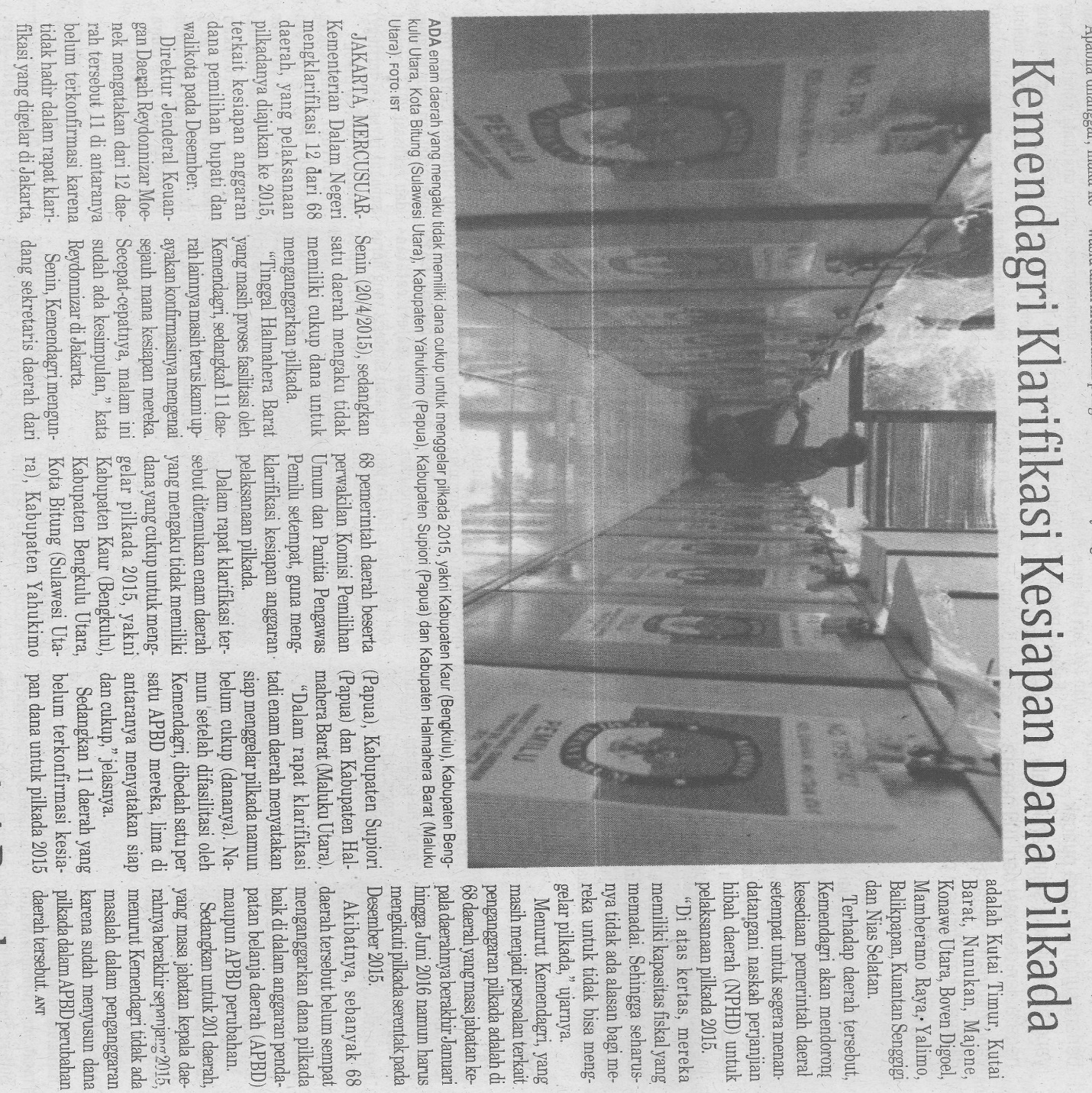 Harian    :MercusuarKasubaudSulteng 1Hari, tanggal:Rabu, 22 April 2015KasubaudSulteng 1Keterangan:Kemendagri Klarifikasi Kesiapan Dana PilkadaKasubaudSulteng 1Entitas:ProvinsiKasubaudSulteng 1